Chiropractic Continuing Education Seminar-MissouriDANIEL DOCK, DC, DIANMDiplomate International Academy of Neuromusculoskeletal Medicine,  Board Certified Chiropractic OrthopedistApril 7, 2022         “Sciatica” and Differential Assessment, Part A      		Thursday		6 Hours CE Approved_______________________________________________________________________________________________________________________________Continuing Education:		Missouri - 6 Hours CE ApprovedCE Sponsor:			Northwestern Health Sciences UniversitySpeakers:				DANIEL DOCK, DC, DIANMDiplomate International Academy Neuromusculoskeletal Medicine Board Certified Chiropractic Orthopedist	STEPHEN FRIDINGER, DC, DACBRBoard Certified Chiropractic RadiologistLocation:			St. Luke’s Institute– Lower Level Atrium, Emerson Auditorium224 S Woodsmill Rd, Chesterfield, MO 63017				Enter at either the North or South building.				Go to the atrium and downstairs to the Institute.Time for Seminar:		Registration:  7:00 am	Seminar:  7:30 am – 1:30 pm If you arrive late after 7:30 am, or are not at the class for the full class time, you cannot receive full CE credit for the day. Partial credit given for partial attendance.Class Registration Form
Pre-Registration with payment and an email address required to receive registration information.Cost: $39.00 	Single SeminarPlease indicate date you will be attending seminar:      St Louis MO    [   ]  April 7First Name:					   Last Name: 					Address: 											City:				   State: 	 Zip Code: 					Chiropractic License #			   State(s) of License: 				Date of Birth (MM/DD/YY): 				Email Address (required): 									Mask/Face Coverings:  Please follow CDC, State, and Local Guidelines.To Register:  Seminar Information & Online Registration at: https://www.enrole.com/nwhealth/jsp/By Credit Card:Online: 	https://www.enrole.com/nwhealth/jsp/Phone:  	952-885-5446 (Mon-Fri, 8am-4:30pm)Fax:		952-881-3028 (include CC information on this form)By Check:Mail (include registration form & check made payable to NWHSU)Northwestern Health Sciences University, Attn:  CE department, 2501 W 84th St, Bloomington, MN 55431Credit Card Information:Card Number: 										
Expiration date:		   Code on back:		If different than above:Name on Card:										Address of Card:										City/State/Zip:										Class may fill so pre-seminar registration encouraged.  Registration must include payment.  We offer a full refund if you cancel 24 hours prior to the seminar date.  No Show – No Refund.  Seminar reserves the right to adjust dates, times, and locations.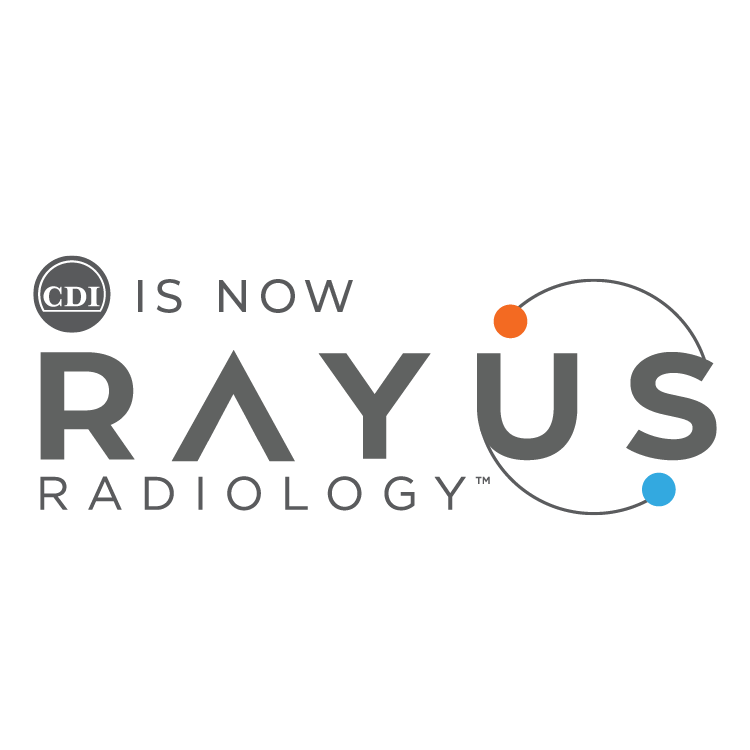 